GOVERNO DO DISTRITO FEDERAL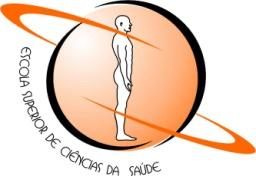 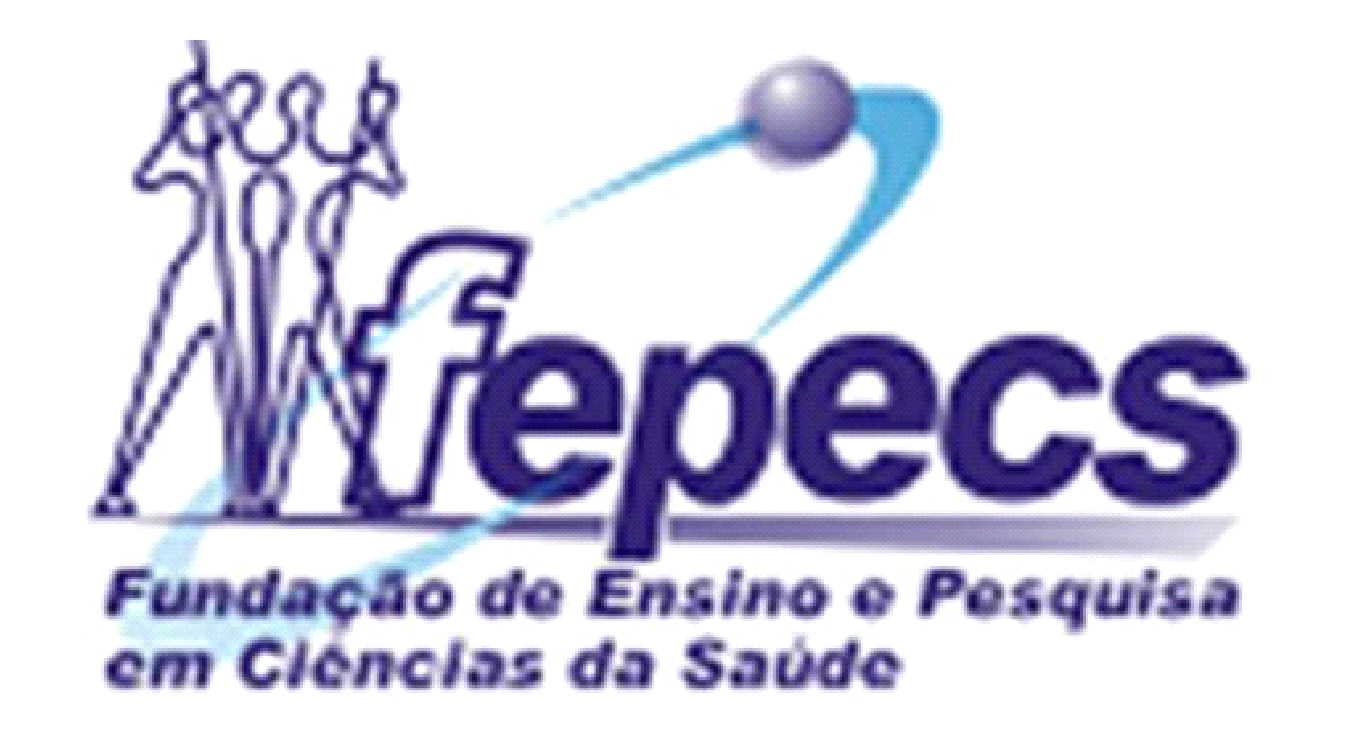 ESCOLA SUPERIOR DE CIÊNCIAS DA SAÚDECoordenação de Pesquisa e Comunicação CientíficaPrograma de Fomento à PesquisaANEXO IVDECLARAÇÃO A RESPEITO DE PROJETOS DE PESQUISA FOMENTADOS PELA ESCS/FEPECSSeleção de Projetos de Pesquisa a serem apoiados pelo Programa de Fomento à Pesquisa da Escola Superior de Ciências da Saúde - ESCS, com recursos da Fepecs - Seleção 2021.Eu, _______________________________________________________________________, Matrícula SES nº ________________, portador do CPF nº ________________________________________, concorrente ao Processo Seletivo para seleção de projetos de pesquisa a serem financiados pela Fundação de Ensino e Pesquisa em Ciências da Saúde (FEPECS) - Seleção 2021, declaro que:□ Não possuo projetos de pesquisa fomentados pela ESCS/FEPECS;□ Possuo 01 (um) projeto de pesquisa vigente fomentado pela ESCS/FEPECS;□ Possuo 02 (dois) projetos de pesquisa vigentes fomentados pela ESCS/FEPECS;□ Estou adimplente em relação às prestações de contas relativas a projetos de pesquisa executados com o apoio da ESCS/FEPECS em editais anteriores. Declaro, ainda, estar ciente de que, na hipótese de possuir 02 (dois) projetos de pesquisa vigentes fomentados pela ESCS/FEPECS estarei, automaticamente, eliminado do processo seletivo, nos termos no item 10.4 deste Edital e seus subitens, assim como na hipótese de prestar falsas informações, estarei incorrendo em falta e sujeito às sanções cabíveis nos termos do artigo 299 do Código Penal Brasileiro. Brasília,______de__________________de 2021.__________________________________________Assinatura do Coordenador/proponente da Pesquisa ou Representante Legal